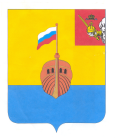 РЕВИЗИОННАЯ КОМИССИЯ ВЫТЕГОРСКОГО МУНИЦИПАЛЬНОГО РАЙОНА162900, Вологодская область, г. Вытегра, пр. Ленина, д.68тел. (81746) 2-22-03, факс (81746) ______,    e-mail: revkom@vytegra-adm.ruЗАКЛЮЧЕНИЕна проект решения Совета сельского поселения Девятинское  07.10.2022 г.                                                                                г. ВытеграЗаключение Ревизионной комиссии Вытегорского муниципального района на проект решения Совета сельского поселения Девятинское  «О внесении изменений в решение Совета сельского поселения Девятинское  от 14.12.2021 № 61» подготовлено в соответствии с требованиями Бюджетного кодекса Российской Федерации, Положения о Ревизионной комиссии Вытегорского муниципального района, на основании заключённого соглашения между Советом сельского поселения Девятинское и Представительным Собранием Вытегорского муниципального района на 2022 год.            Проектом решения вносятся изменения в решение Совета сельского поселения Девятинское от 14.12.2021 года № 61 «О бюджете сельского поселения Девятинское на 2022 год и плановый период 2023 и 2024 годов».         Проектом решения предлагается:- внести изменения в доходную и расходную части бюджета поселения на 2022 год;- утвердить дефицит бюджета на 2022 год в объеме 2578,4 тыс. рублей;- исключить Резервный фонд из бюджета на 2022 год;- изменить объем межбюджетных трансфертов, предоставляемых из бюджета поселения в бюджет района.         Изменения на 2022 год приведены в таблице:       Проектом решения предлагается уменьшить объем поступлений налоговых и неналоговых доходов на 1777,3 тыс. рублей в связи с возвратом земельного налога с организаций (изменение кадастровой стоимости).         В целом доходная часть бюджета на 2022 год уменьшится на 1777,3 тыс. рублей (- 8,0%) и составит 20448,6 тыс. рублей, в том числе: общий объем налоговых и неналоговых доходов составит 6282,7 тыс. рублей, или 30,7 % от общего объема доходов поселения, общий объем безвозмездных поступлений составит 14165,9 тыс. рублей, их доля – 69,3 %.        Общий объем расходов бюджета в 2022 году не изменится. Проектом решения предлагается произвести перераспределение бюджетных ассигнований между разделами, подразделами расходов поселения.          Проектом решения предлагается увеличить расходы на выплаты муниципальным служащим на 430,7 тыс. рублей, не являющимися муниципальными служащими – на 26,1 тыс. рублей, за счет уменьшения бюджетных ассигнований на финансирование следующих расходов: мероприятий, связанных с обеспечением безопасности и жизнедеятельности населения на 136,8 тыс. рублей, выплаты Главе на 80,0 тыс. рублей, закупок для нужд администрации на 180,0 тыс. рублей, выполнения других обязательств государства на 50,0 тыс. рублей, Резервного фонда Администрации поселения на 10,0 тыс. рублей.           В результате объем бюджетных ассигнований по разделу 03 «Национальная безопасность и правоохранительная деятельность» уменьшится на 136,8 тыс. рублей и составит 1241,4 тыс. рублей, по разделу 01 «Общегосударственные вопросы» увеличится на 136,8 тыс. рублей и составит 7092,8 тыс. рублей.         Объем расходов, запланированный в проекте бюджета на оплату труда выборных должностных лиц местного самоуправления, осуществляющих свои полномочия на постоянной основе, муниципальных служащих, на 2022 год составит 3539,3 тыс. рублей, что соответствует нормативу 4738,5 тыс. рублей, установленному постановлением Правительства Вологодской области от 28 июля 2008 года № 1416 «Об утверждении норматива формирования расходов на оплату труда в органах местного самоуправления муниципальных образований области» (с изменениями) с учетом коэффициента 1,3 для сельских поселений с численностью населения более 3,5 тыс. человек.         Проектом решения предлагается произвести перераспределение бюджетных ассигнований между видами расходов подраздела 0503 «Благоустройство»: уменьшить на 3,4 тыс. рублей иные межбюджетные трансферты на реализацию мероприятий по благоустройству общественных территорий, увеличить на 3,4 тыс. рублей прочие мероприятия по благоустройству. Общий объем бюджетных ассигнований по разделу 05 «Жилищно-коммунальное хозяйство» не изменится.         Изменения, внесенные в расходную часть бюджета на 2022 год, приведены в Приложении 1 к Заключению.         В результате изменений:- общий объем бюджетных ассигнований, составляющий Резервный фонд Администрации поселения, на 2022 год составит 0,0 тыс. рублей, соответствующие изменения внесены в подпункт 1 пункта 7 решения от 14.12.2021 г. № 61 «О бюджете сельского поселения Девятинское на 2022 год и плановый период 2023 и 2024 годов»;- общий объем межбюджетных трансфертов, предоставляемых бюджету района из бюджета поселения на осуществление полномочий по решению вопросов местного значения в соответствии с заключенными соглашениями, составит 4643,2 тыс. рублей, соответствующие изменения внесены в подпункт 1 пункта 8 решения от 14.12.2021 г. № 61 «О бюджете сельского поселения Девятинское на 2022 год и плановый период 2023 и 2024 годов».         Внесены изменения в финансирование мероприятий Основного мероприятия «Благоустройство общественных территорий сельского поселения Девятинское» муниципальной программы «Благоустройство территории сельского поселения Девятинское на 2021-2025 годы» на 2022 год.  Общий объем средств, направляемый на реализацию настоящего основного мероприятия, и в целом муниципальной программы, в 2022 году не изменится.        Проектом решения внесены соответствующие изменения в приложения к решению от 14.12.2021 года № 61 «О бюджете сельского поселения Девятинское на 2022 год и плановый период 2023 и 2024 годов».  Выводы и предложения.         Представленный проект решения соответствует требованиям Бюджетного кодекса Российской Федерации, Федерального закона № 131-ФЗ от 06.10.2003 «Об общих принципах организации местного самоуправления в Российской Федерации», Положению о бюджетном процессе в сельском поселении Девятинское.        Ревизионная комиссия ВМР рекомендует представленный проект к рассмотрению.  Аудитор Ревизионной комиссии                                                  О.Е. Нестерова Утверждено решением о бюджете от 14.12.21 № 61Предлагаемые проектом решения измененияИзменение % измененияДоходы, всего (тыс. рублей)22225,920448,6-1777,3-8,0%Налоговые и неналоговые доходы8060,06282,7-1777,3-22,1%Безвозмездные поступления 14165,914165,90,00,0%Расходы, всего (тыс. рублей)23027,023027,00,00,0%Дефицит (-), профицит (+) бюджета- 801,1- 2578,40,0